Złącza USBZłącza USB są jednymi z bardziej popularnych i najczęściej wykorzystywanych przez użytkowników sprzętów elektronicznych.Złącze USB to nie tylko bardzo uniwersalny element elektroniczny, ale także wielozadaniowe. Jest ono najbardziej znane na świecie i prawdopodobnie najczęściej wykorzystywane. Wszelkiego rodzaju złącza USB znajdziemy w takich sprzętach elektronicznych jak posiadane przez każdego smartfonach, laptopach, czy też przenośnych nośnikach danych. Takie złącza są bardzo chętnie wykorzystywane przez konstruktorów i programistów przy różnego zaawansowania projektach. Charakterystyka złącz USBWśród żeńskich wtyków USB jakie znajdziemy w ofercie sklepu elektronicznego Botland możemy wyróżnić złącza MicroUSB, MiniUSB oraz USB 3.0 typu A i B. Wymienione wtyki można bez problemu wykorzystać także przy popularnych minikomputerach. Pozwala to na uzyskanie dodatkowej funkcjonalności przez sprzęt. 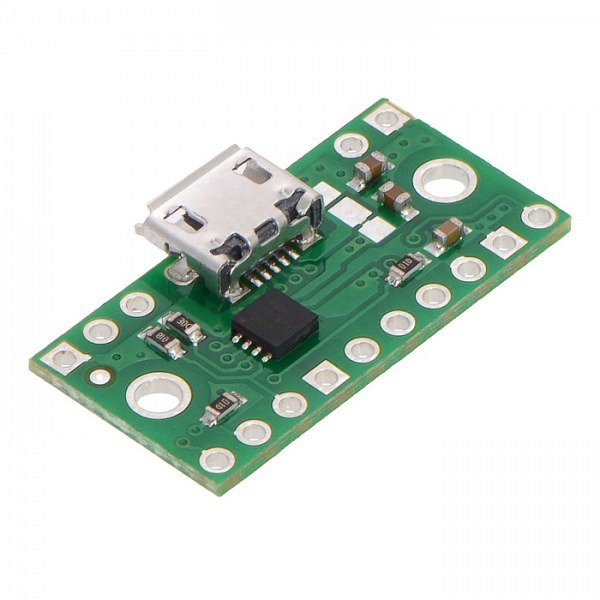 Wymiana złącza USBWymiana tego komponentu elektronicznego nie jest bardzo skomplikowana. Aby dokonać wymiany złącza warto posiadać podstawową wiedzę na temat elektroniki i budowy komputera oraz wyposażyć się w lutownice. Nowe złącze to świetny sposób na poprawę wydajności urządzenia.Jeżeli szukasz nowego wtyku do swojego komputera lub projektu zapoznaj się z całą ofertą jaką przygotował sklep Botland. To idealne miejsce dla każdego fana elektroniki, mechaniki i programowania. https://botland.com.pl/pl/115-zlacza-usb